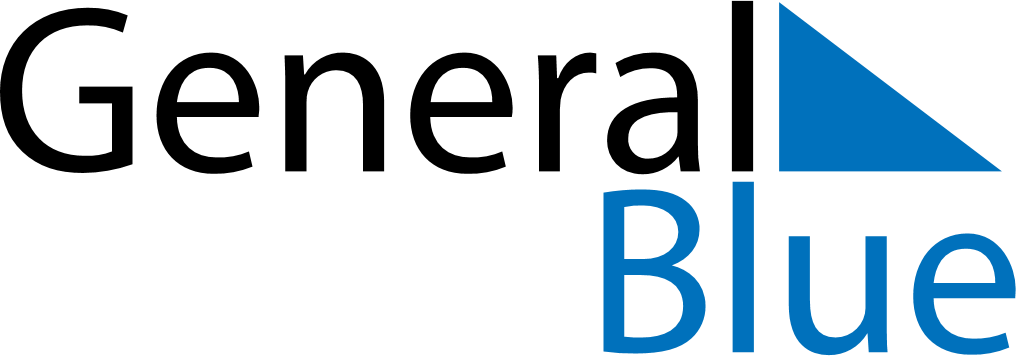 February 2019February 2019February 2019February 2019MozambiqueMozambiqueMozambiqueMondayTuesdayWednesdayThursdayFridaySaturdaySaturdaySunday1223Heroes’ Day456789910Public Holiday1112131415161617181920212223232425262728